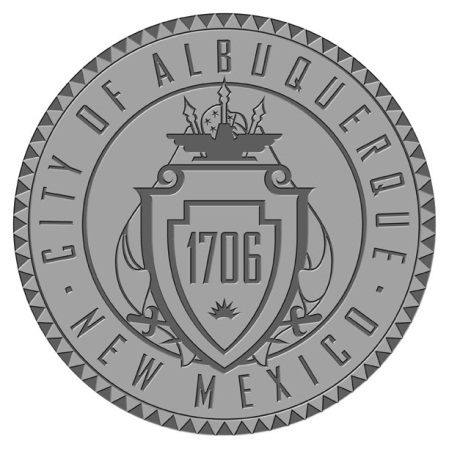 Economic Development Action (EDAct) CouncilTrudy E. Jones, City Councilor, District 8Isaac Benton, City Councilor, District 2Deborah U. Johnson, Vice ChairDonald A.M. Power, ChairmanGilbert Montano, Chief of StaffMEETING AGENDAWednesday, August 30, 2017; 11:30 a.m. – 2 p.m. One Civic Plaza, Economic Development Dept Conference Room-11th Floor, Albuquerque, NM  87102Call to Order-Don Power, ChairChanges and/or Additions to the AgendaReview and Approval of Minutes from June 21, 2017 MeetingTech Navigators Proposed Contract Agreement UpdateProject Application DiscussionCreative Startups’ LABS Pre-Accelerator Program – Alice LoyNM Bioscience Authority  -  Richard S. Larson, MD, PhD, UNM HSCStartup App Bootcamp – Lisa Abeyta, APPCityLife, Inc.EDAct Financials—Deirdre Firth Old BusinessNew BusinessAdjournNOTICE TO PERSONS WITH DISABILITIES: If you have a disability and require special assistance to participate in this meeting, please call TTY at 1-800-659-8331 at least (3) days prior to the meeting/hearing date.  For inquiries regarding this agenda, please call Jenny Walters 505-768-3275. 